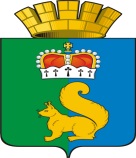 РАСПОРЯЖЕНИЕАДМИНИСТРАЦИИ ГАРИНСКОГО ГОРОДСКОГО ОКРУГА17.02.2020 № 25№ 25   п.г.т. Гари   п.г.т. ГариО мерах по обеспечению правопорядка, безопасности и антитеррористической защищенности жизнедеятельности граждан Гаринского городского округа в период подготовки и проведении праздничных мероприятий посвященных Дню защитника Отечества и Международного женского дня  О мерах по обеспечению правопорядка, безопасности и антитеррористической защищенности жизнедеятельности граждан Гаринского городского округа в период подготовки и проведении праздничных мероприятий посвященных Дню защитника Отечества и Международного женского дня  О мерах по обеспечению правопорядка, безопасности и антитеррористической защищенности жизнедеятельности граждан Гаринского городского округа в период подготовки и проведении праздничных мероприятий посвященных Дню защитника Отечества и Международного женского дня  О мерах по обеспечению правопорядка, безопасности и антитеррористической защищенности жизнедеятельности граждан Гаринского городского округа в период подготовки и проведении праздничных мероприятий посвященных Дню защитника Отечества и Международного женского дня  О мерах по обеспечению правопорядка, безопасности и антитеррористической защищенности жизнедеятельности граждан Гаринского городского округа в период подготовки и проведении праздничных мероприятий посвященных Дню защитника Отечества и Международного женского дня            В целях обеспечения правопорядка, безопасности и антитеррористической защищенности жизнедеятельности граждан Гаринского городского округа при подготовке и проведении  праздничных мероприятий посвященных Дню защитника Отечества и Международного женского дня, 1. В целях обеспечения безопасности проведения праздничных мероприятий, посвященных Дню защитника Отечества и Международного женского дня администрации Гаринского городского округа организовать дополнительные меры по обеспечению безопасности собственных объектов.2. Заместителю главы администрации Гаринского городского округа Егорычеву И.А.:- осуществить комплекс дополнительных мероприятий по обеспечению антитеррористической безопасности, пожарной безопасности, направленных на предупреждение возможных чрезвычайных ситуаций в местах массового пребывания людей, объектах инфраструктуры.- провести комиссионное обследование объектов теплоэнергетики, принять меры по ограничению доступа посторонних лиц в подвальные, чердачные помещения  административных и производственных зданий.         3.  Рекомендовать руководителям организаций и предприятий всех форм собственности расположенных  на территории Гаринского городского округа:-  организовать  дежурство ответственных лиц в организации (учреждении);- обязать ответственных дежурных проводить осмотры зданий и помещений во время дежурства, в случае возникновения чрезвычайных ситуаций или угрозы их возникновения обеспечить немедленное сообщение оперативному дежурному «Единой дежурно-диспетчерской службы» Гаринского городского округа;- принять исчерпывающие меры безопасности, направленные на соблюдение порядка доступа в учреждения, обеспечение их пожарной безопасности;- обеспечить проведение инструктажей с персоналом по вопросам антитеррористической безопасности, пожарной безопасности, в том числе по организации порядка действий при возникновении террористических угроз, чрезвычайных ситуаций под роспись, актуализировать планы эвакуации;- принять меры по ограничению доступа посторонних лиц в подвальные, чердачные и служебные  помещения.   4. Директору МКУ «Единой дежурно-диспетчерской службы Гаринского городского округа»  Елисееву А.В.:- обеспечить непрерывность сбора, анализа и обмена информацией о развитии обстановки  на территории Гаринского городского округа.  5. Рекомендовать  начальнику ОеП № 20 (дислокация п.г.т. Гари) МО МВД Росси «Серовский» Бурдову С.А.:- организовать проведение проверки готовности объектов и участков местности, где запланировано проведение праздничных мероприятий и на прилегающих к ним территориям на предмет выявления самодельных взрывных устройств, взрывоопасных и других  подозрительных предметов- обеспечить охрану общественного порядка и безопасность граждан при проведении праздничных мероприятий.- провести проверки готовности дежурных служб к реагированию на изменение обстановки и действиям в условиях осложнения оперативной обстановки.       6. Рекомендовать  начальнику ПЧ 6/3 ГКПТУ СО «ОПС № 6»  Александрову А.А.:- в период подготовки проведения праздничных мероприятий организовать профилактическую работу общественных противопожарных формирований в поселках, направленную на  профилактику пожаров, обо всех чрезвычайных ситуациях, немедленно информировать администрацию Гаринского городского округа.          7.Специалисту 1 категории отдела ГО ЧС и МОБ работы администрации Гаринского городского округа Черкашиной В.А., обеспечить размещение на официальном сайте Гаринского городского округа, в местах массового пребывания граждан, на информационных стендах информации о контактных телефонах и телефона доверия правоохранительных органов, информации о необходимости проявления бдительности в целях предотвращения возможных противоправных действий и террористических актов.       8. Контроль за исполнением настоящего распоряжения оставляю за собой.   Глава   Гаринского городского округа                                                    С.Е. Величко          В целях обеспечения правопорядка, безопасности и антитеррористической защищенности жизнедеятельности граждан Гаринского городского округа при подготовке и проведении  праздничных мероприятий посвященных Дню защитника Отечества и Международного женского дня, 1. В целях обеспечения безопасности проведения праздничных мероприятий, посвященных Дню защитника Отечества и Международного женского дня администрации Гаринского городского округа организовать дополнительные меры по обеспечению безопасности собственных объектов.2. Заместителю главы администрации Гаринского городского округа Егорычеву И.А.:- осуществить комплекс дополнительных мероприятий по обеспечению антитеррористической безопасности, пожарной безопасности, направленных на предупреждение возможных чрезвычайных ситуаций в местах массового пребывания людей, объектах инфраструктуры.- провести комиссионное обследование объектов теплоэнергетики, принять меры по ограничению доступа посторонних лиц в подвальные, чердачные помещения  административных и производственных зданий.         3.  Рекомендовать руководителям организаций и предприятий всех форм собственности расположенных  на территории Гаринского городского округа:-  организовать  дежурство ответственных лиц в организации (учреждении);- обязать ответственных дежурных проводить осмотры зданий и помещений во время дежурства, в случае возникновения чрезвычайных ситуаций или угрозы их возникновения обеспечить немедленное сообщение оперативному дежурному «Единой дежурно-диспетчерской службы» Гаринского городского округа;- принять исчерпывающие меры безопасности, направленные на соблюдение порядка доступа в учреждения, обеспечение их пожарной безопасности;- обеспечить проведение инструктажей с персоналом по вопросам антитеррористической безопасности, пожарной безопасности, в том числе по организации порядка действий при возникновении террористических угроз, чрезвычайных ситуаций под роспись, актуализировать планы эвакуации;- принять меры по ограничению доступа посторонних лиц в подвальные, чердачные и служебные  помещения.   4. Директору МКУ «Единой дежурно-диспетчерской службы Гаринского городского округа»  Елисееву А.В.:- обеспечить непрерывность сбора, анализа и обмена информацией о развитии обстановки  на территории Гаринского городского округа.  5. Рекомендовать  начальнику ОеП № 20 (дислокация п.г.т. Гари) МО МВД Росси «Серовский» Бурдову С.А.:- организовать проведение проверки готовности объектов и участков местности, где запланировано проведение праздничных мероприятий и на прилегающих к ним территориям на предмет выявления самодельных взрывных устройств, взрывоопасных и других  подозрительных предметов- обеспечить охрану общественного порядка и безопасность граждан при проведении праздничных мероприятий.- провести проверки готовности дежурных служб к реагированию на изменение обстановки и действиям в условиях осложнения оперативной обстановки.       6. Рекомендовать  начальнику ПЧ 6/3 ГКПТУ СО «ОПС № 6»  Александрову А.А.:- в период подготовки проведения праздничных мероприятий организовать профилактическую работу общественных противопожарных формирований в поселках, направленную на  профилактику пожаров, обо всех чрезвычайных ситуациях, немедленно информировать администрацию Гаринского городского округа.          7.Специалисту 1 категории отдела ГО ЧС и МОБ работы администрации Гаринского городского округа Черкашиной В.А., обеспечить размещение на официальном сайте Гаринского городского округа, в местах массового пребывания граждан, на информационных стендах информации о контактных телефонах и телефона доверия правоохранительных органов, информации о необходимости проявления бдительности в целях предотвращения возможных противоправных действий и террористических актов.       8. Контроль за исполнением настоящего распоряжения оставляю за собой.   Глава   Гаринского городского округа                                                    С.Е. Величко          В целях обеспечения правопорядка, безопасности и антитеррористической защищенности жизнедеятельности граждан Гаринского городского округа при подготовке и проведении  праздничных мероприятий посвященных Дню защитника Отечества и Международного женского дня, 1. В целях обеспечения безопасности проведения праздничных мероприятий, посвященных Дню защитника Отечества и Международного женского дня администрации Гаринского городского округа организовать дополнительные меры по обеспечению безопасности собственных объектов.2. Заместителю главы администрации Гаринского городского округа Егорычеву И.А.:- осуществить комплекс дополнительных мероприятий по обеспечению антитеррористической безопасности, пожарной безопасности, направленных на предупреждение возможных чрезвычайных ситуаций в местах массового пребывания людей, объектах инфраструктуры.- провести комиссионное обследование объектов теплоэнергетики, принять меры по ограничению доступа посторонних лиц в подвальные, чердачные помещения  административных и производственных зданий.         3.  Рекомендовать руководителям организаций и предприятий всех форм собственности расположенных  на территории Гаринского городского округа:-  организовать  дежурство ответственных лиц в организации (учреждении);- обязать ответственных дежурных проводить осмотры зданий и помещений во время дежурства, в случае возникновения чрезвычайных ситуаций или угрозы их возникновения обеспечить немедленное сообщение оперативному дежурному «Единой дежурно-диспетчерской службы» Гаринского городского округа;- принять исчерпывающие меры безопасности, направленные на соблюдение порядка доступа в учреждения, обеспечение их пожарной безопасности;- обеспечить проведение инструктажей с персоналом по вопросам антитеррористической безопасности, пожарной безопасности, в том числе по организации порядка действий при возникновении террористических угроз, чрезвычайных ситуаций под роспись, актуализировать планы эвакуации;- принять меры по ограничению доступа посторонних лиц в подвальные, чердачные и служебные  помещения.   4. Директору МКУ «Единой дежурно-диспетчерской службы Гаринского городского округа»  Елисееву А.В.:- обеспечить непрерывность сбора, анализа и обмена информацией о развитии обстановки  на территории Гаринского городского округа.  5. Рекомендовать  начальнику ОеП № 20 (дислокация п.г.т. Гари) МО МВД Росси «Серовский» Бурдову С.А.:- организовать проведение проверки готовности объектов и участков местности, где запланировано проведение праздничных мероприятий и на прилегающих к ним территориям на предмет выявления самодельных взрывных устройств, взрывоопасных и других  подозрительных предметов- обеспечить охрану общественного порядка и безопасность граждан при проведении праздничных мероприятий.- провести проверки готовности дежурных служб к реагированию на изменение обстановки и действиям в условиях осложнения оперативной обстановки.       6. Рекомендовать  начальнику ПЧ 6/3 ГКПТУ СО «ОПС № 6»  Александрову А.А.:- в период подготовки проведения праздничных мероприятий организовать профилактическую работу общественных противопожарных формирований в поселках, направленную на  профилактику пожаров, обо всех чрезвычайных ситуациях, немедленно информировать администрацию Гаринского городского округа.          7.Специалисту 1 категории отдела ГО ЧС и МОБ работы администрации Гаринского городского округа Черкашиной В.А., обеспечить размещение на официальном сайте Гаринского городского округа, в местах массового пребывания граждан, на информационных стендах информации о контактных телефонах и телефона доверия правоохранительных органов, информации о необходимости проявления бдительности в целях предотвращения возможных противоправных действий и террористических актов.       8. Контроль за исполнением настоящего распоряжения оставляю за собой.   Глава   Гаринского городского округа                                                    С.Е. Величко          В целях обеспечения правопорядка, безопасности и антитеррористической защищенности жизнедеятельности граждан Гаринского городского округа при подготовке и проведении  праздничных мероприятий посвященных Дню защитника Отечества и Международного женского дня, 1. В целях обеспечения безопасности проведения праздничных мероприятий, посвященных Дню защитника Отечества и Международного женского дня администрации Гаринского городского округа организовать дополнительные меры по обеспечению безопасности собственных объектов.2. Заместителю главы администрации Гаринского городского округа Егорычеву И.А.:- осуществить комплекс дополнительных мероприятий по обеспечению антитеррористической безопасности, пожарной безопасности, направленных на предупреждение возможных чрезвычайных ситуаций в местах массового пребывания людей, объектах инфраструктуры.- провести комиссионное обследование объектов теплоэнергетики, принять меры по ограничению доступа посторонних лиц в подвальные, чердачные помещения  административных и производственных зданий.         3.  Рекомендовать руководителям организаций и предприятий всех форм собственности расположенных  на территории Гаринского городского округа:-  организовать  дежурство ответственных лиц в организации (учреждении);- обязать ответственных дежурных проводить осмотры зданий и помещений во время дежурства, в случае возникновения чрезвычайных ситуаций или угрозы их возникновения обеспечить немедленное сообщение оперативному дежурному «Единой дежурно-диспетчерской службы» Гаринского городского округа;- принять исчерпывающие меры безопасности, направленные на соблюдение порядка доступа в учреждения, обеспечение их пожарной безопасности;- обеспечить проведение инструктажей с персоналом по вопросам антитеррористической безопасности, пожарной безопасности, в том числе по организации порядка действий при возникновении террористических угроз, чрезвычайных ситуаций под роспись, актуализировать планы эвакуации;- принять меры по ограничению доступа посторонних лиц в подвальные, чердачные и служебные  помещения.   4. Директору МКУ «Единой дежурно-диспетчерской службы Гаринского городского округа»  Елисееву А.В.:- обеспечить непрерывность сбора, анализа и обмена информацией о развитии обстановки  на территории Гаринского городского округа.  5. Рекомендовать  начальнику ОеП № 20 (дислокация п.г.т. Гари) МО МВД Росси «Серовский» Бурдову С.А.:- организовать проведение проверки готовности объектов и участков местности, где запланировано проведение праздничных мероприятий и на прилегающих к ним территориям на предмет выявления самодельных взрывных устройств, взрывоопасных и других  подозрительных предметов- обеспечить охрану общественного порядка и безопасность граждан при проведении праздничных мероприятий.- провести проверки готовности дежурных служб к реагированию на изменение обстановки и действиям в условиях осложнения оперативной обстановки.       6. Рекомендовать  начальнику ПЧ 6/3 ГКПТУ СО «ОПС № 6»  Александрову А.А.:- в период подготовки проведения праздничных мероприятий организовать профилактическую работу общественных противопожарных формирований в поселках, направленную на  профилактику пожаров, обо всех чрезвычайных ситуациях, немедленно информировать администрацию Гаринского городского округа.          7.Специалисту 1 категории отдела ГО ЧС и МОБ работы администрации Гаринского городского округа Черкашиной В.А., обеспечить размещение на официальном сайте Гаринского городского округа, в местах массового пребывания граждан, на информационных стендах информации о контактных телефонах и телефона доверия правоохранительных органов, информации о необходимости проявления бдительности в целях предотвращения возможных противоправных действий и террористических актов.       8. Контроль за исполнением настоящего распоряжения оставляю за собой.   Глава   Гаринского городского округа                                                    С.Е. Величко          В целях обеспечения правопорядка, безопасности и антитеррористической защищенности жизнедеятельности граждан Гаринского городского округа при подготовке и проведении  праздничных мероприятий посвященных Дню защитника Отечества и Международного женского дня, 1. В целях обеспечения безопасности проведения праздничных мероприятий, посвященных Дню защитника Отечества и Международного женского дня администрации Гаринского городского округа организовать дополнительные меры по обеспечению безопасности собственных объектов.2. Заместителю главы администрации Гаринского городского округа Егорычеву И.А.:- осуществить комплекс дополнительных мероприятий по обеспечению антитеррористической безопасности, пожарной безопасности, направленных на предупреждение возможных чрезвычайных ситуаций в местах массового пребывания людей, объектах инфраструктуры.- провести комиссионное обследование объектов теплоэнергетики, принять меры по ограничению доступа посторонних лиц в подвальные, чердачные помещения  административных и производственных зданий.         3.  Рекомендовать руководителям организаций и предприятий всех форм собственности расположенных  на территории Гаринского городского округа:-  организовать  дежурство ответственных лиц в организации (учреждении);- обязать ответственных дежурных проводить осмотры зданий и помещений во время дежурства, в случае возникновения чрезвычайных ситуаций или угрозы их возникновения обеспечить немедленное сообщение оперативному дежурному «Единой дежурно-диспетчерской службы» Гаринского городского округа;- принять исчерпывающие меры безопасности, направленные на соблюдение порядка доступа в учреждения, обеспечение их пожарной безопасности;- обеспечить проведение инструктажей с персоналом по вопросам антитеррористической безопасности, пожарной безопасности, в том числе по организации порядка действий при возникновении террористических угроз, чрезвычайных ситуаций под роспись, актуализировать планы эвакуации;- принять меры по ограничению доступа посторонних лиц в подвальные, чердачные и служебные  помещения.   4. Директору МКУ «Единой дежурно-диспетчерской службы Гаринского городского округа»  Елисееву А.В.:- обеспечить непрерывность сбора, анализа и обмена информацией о развитии обстановки  на территории Гаринского городского округа.  5. Рекомендовать  начальнику ОеП № 20 (дислокация п.г.т. Гари) МО МВД Росси «Серовский» Бурдову С.А.:- организовать проведение проверки готовности объектов и участков местности, где запланировано проведение праздничных мероприятий и на прилегающих к ним территориям на предмет выявления самодельных взрывных устройств, взрывоопасных и других  подозрительных предметов- обеспечить охрану общественного порядка и безопасность граждан при проведении праздничных мероприятий.- провести проверки готовности дежурных служб к реагированию на изменение обстановки и действиям в условиях осложнения оперативной обстановки.       6. Рекомендовать  начальнику ПЧ 6/3 ГКПТУ СО «ОПС № 6»  Александрову А.А.:- в период подготовки проведения праздничных мероприятий организовать профилактическую работу общественных противопожарных формирований в поселках, направленную на  профилактику пожаров, обо всех чрезвычайных ситуациях, немедленно информировать администрацию Гаринского городского округа.          7.Специалисту 1 категории отдела ГО ЧС и МОБ работы администрации Гаринского городского округа Черкашиной В.А., обеспечить размещение на официальном сайте Гаринского городского округа, в местах массового пребывания граждан, на информационных стендах информации о контактных телефонах и телефона доверия правоохранительных органов, информации о необходимости проявления бдительности в целях предотвращения возможных противоправных действий и террористических актов.       8. Контроль за исполнением настоящего распоряжения оставляю за собой.   Глава   Гаринского городского округа                                                    С.Е. Величко          В целях обеспечения правопорядка, безопасности и антитеррористической защищенности жизнедеятельности граждан Гаринского городского округа при подготовке и проведении  праздничных мероприятий посвященных Дню защитника Отечества и Международного женского дня, 1. В целях обеспечения безопасности проведения праздничных мероприятий, посвященных Дню защитника Отечества и Международного женского дня администрации Гаринского городского округа организовать дополнительные меры по обеспечению безопасности собственных объектов.2. Заместителю главы администрации Гаринского городского округа Егорычеву И.А.:- осуществить комплекс дополнительных мероприятий по обеспечению антитеррористической безопасности, пожарной безопасности, направленных на предупреждение возможных чрезвычайных ситуаций в местах массового пребывания людей, объектах инфраструктуры.- провести комиссионное обследование объектов теплоэнергетики, принять меры по ограничению доступа посторонних лиц в подвальные, чердачные помещения  административных и производственных зданий.         3.  Рекомендовать руководителям организаций и предприятий всех форм собственности расположенных  на территории Гаринского городского округа:-  организовать  дежурство ответственных лиц в организации (учреждении);- обязать ответственных дежурных проводить осмотры зданий и помещений во время дежурства, в случае возникновения чрезвычайных ситуаций или угрозы их возникновения обеспечить немедленное сообщение оперативному дежурному «Единой дежурно-диспетчерской службы» Гаринского городского округа;- принять исчерпывающие меры безопасности, направленные на соблюдение порядка доступа в учреждения, обеспечение их пожарной безопасности;- обеспечить проведение инструктажей с персоналом по вопросам антитеррористической безопасности, пожарной безопасности, в том числе по организации порядка действий при возникновении террористических угроз, чрезвычайных ситуаций под роспись, актуализировать планы эвакуации;- принять меры по ограничению доступа посторонних лиц в подвальные, чердачные и служебные  помещения.   4. Директору МКУ «Единой дежурно-диспетчерской службы Гаринского городского округа»  Елисееву А.В.:- обеспечить непрерывность сбора, анализа и обмена информацией о развитии обстановки  на территории Гаринского городского округа.  5. Рекомендовать  начальнику ОеП № 20 (дислокация п.г.т. Гари) МО МВД Росси «Серовский» Бурдову С.А.:- организовать проведение проверки готовности объектов и участков местности, где запланировано проведение праздничных мероприятий и на прилегающих к ним территориям на предмет выявления самодельных взрывных устройств, взрывоопасных и других  подозрительных предметов- обеспечить охрану общественного порядка и безопасность граждан при проведении праздничных мероприятий.- провести проверки готовности дежурных служб к реагированию на изменение обстановки и действиям в условиях осложнения оперативной обстановки.       6. Рекомендовать  начальнику ПЧ 6/3 ГКПТУ СО «ОПС № 6»  Александрову А.А.:- в период подготовки проведения праздничных мероприятий организовать профилактическую работу общественных противопожарных формирований в поселках, направленную на  профилактику пожаров, обо всех чрезвычайных ситуациях, немедленно информировать администрацию Гаринского городского округа.          7.Специалисту 1 категории отдела ГО ЧС и МОБ работы администрации Гаринского городского округа Черкашиной В.А., обеспечить размещение на официальном сайте Гаринского городского округа, в местах массового пребывания граждан, на информационных стендах информации о контактных телефонах и телефона доверия правоохранительных органов, информации о необходимости проявления бдительности в целях предотвращения возможных противоправных действий и террористических актов.       8. Контроль за исполнением настоящего распоряжения оставляю за собой.   Глава   Гаринского городского округа                                                    С.Е. Величко          В целях обеспечения правопорядка, безопасности и антитеррористической защищенности жизнедеятельности граждан Гаринского городского округа при подготовке и проведении  праздничных мероприятий посвященных Дню защитника Отечества и Международного женского дня, 1. В целях обеспечения безопасности проведения праздничных мероприятий, посвященных Дню защитника Отечества и Международного женского дня администрации Гаринского городского округа организовать дополнительные меры по обеспечению безопасности собственных объектов.2. Заместителю главы администрации Гаринского городского округа Егорычеву И.А.:- осуществить комплекс дополнительных мероприятий по обеспечению антитеррористической безопасности, пожарной безопасности, направленных на предупреждение возможных чрезвычайных ситуаций в местах массового пребывания людей, объектах инфраструктуры.- провести комиссионное обследование объектов теплоэнергетики, принять меры по ограничению доступа посторонних лиц в подвальные, чердачные помещения  административных и производственных зданий.         3.  Рекомендовать руководителям организаций и предприятий всех форм собственности расположенных  на территории Гаринского городского округа:-  организовать  дежурство ответственных лиц в организации (учреждении);- обязать ответственных дежурных проводить осмотры зданий и помещений во время дежурства, в случае возникновения чрезвычайных ситуаций или угрозы их возникновения обеспечить немедленное сообщение оперативному дежурному «Единой дежурно-диспетчерской службы» Гаринского городского округа;- принять исчерпывающие меры безопасности, направленные на соблюдение порядка доступа в учреждения, обеспечение их пожарной безопасности;- обеспечить проведение инструктажей с персоналом по вопросам антитеррористической безопасности, пожарной безопасности, в том числе по организации порядка действий при возникновении террористических угроз, чрезвычайных ситуаций под роспись, актуализировать планы эвакуации;- принять меры по ограничению доступа посторонних лиц в подвальные, чердачные и служебные  помещения.   4. Директору МКУ «Единой дежурно-диспетчерской службы Гаринского городского округа»  Елисееву А.В.:- обеспечить непрерывность сбора, анализа и обмена информацией о развитии обстановки  на территории Гаринского городского округа.  5. Рекомендовать  начальнику ОеП № 20 (дислокация п.г.т. Гари) МО МВД Росси «Серовский» Бурдову С.А.:- организовать проведение проверки готовности объектов и участков местности, где запланировано проведение праздничных мероприятий и на прилегающих к ним территориям на предмет выявления самодельных взрывных устройств, взрывоопасных и других  подозрительных предметов- обеспечить охрану общественного порядка и безопасность граждан при проведении праздничных мероприятий.- провести проверки готовности дежурных служб к реагированию на изменение обстановки и действиям в условиях осложнения оперативной обстановки.       6. Рекомендовать  начальнику ПЧ 6/3 ГКПТУ СО «ОПС № 6»  Александрову А.А.:- в период подготовки проведения праздничных мероприятий организовать профилактическую работу общественных противопожарных формирований в поселках, направленную на  профилактику пожаров, обо всех чрезвычайных ситуациях, немедленно информировать администрацию Гаринского городского округа.          7.Специалисту 1 категории отдела ГО ЧС и МОБ работы администрации Гаринского городского округа Черкашиной В.А., обеспечить размещение на официальном сайте Гаринского городского округа, в местах массового пребывания граждан, на информационных стендах информации о контактных телефонах и телефона доверия правоохранительных органов, информации о необходимости проявления бдительности в целях предотвращения возможных противоправных действий и террористических актов.       8. Контроль за исполнением настоящего распоряжения оставляю за собой.   Глава   Гаринского городского округа                                                    С.Е. Величко          В целях обеспечения правопорядка, безопасности и антитеррористической защищенности жизнедеятельности граждан Гаринского городского округа при подготовке и проведении  праздничных мероприятий посвященных Дню защитника Отечества и Международного женского дня, 1. В целях обеспечения безопасности проведения праздничных мероприятий, посвященных Дню защитника Отечества и Международного женского дня администрации Гаринского городского округа организовать дополнительные меры по обеспечению безопасности собственных объектов.2. Заместителю главы администрации Гаринского городского округа Егорычеву И.А.:- осуществить комплекс дополнительных мероприятий по обеспечению антитеррористической безопасности, пожарной безопасности, направленных на предупреждение возможных чрезвычайных ситуаций в местах массового пребывания людей, объектах инфраструктуры.- провести комиссионное обследование объектов теплоэнергетики, принять меры по ограничению доступа посторонних лиц в подвальные, чердачные помещения  административных и производственных зданий.         3.  Рекомендовать руководителям организаций и предприятий всех форм собственности расположенных  на территории Гаринского городского округа:-  организовать  дежурство ответственных лиц в организации (учреждении);- обязать ответственных дежурных проводить осмотры зданий и помещений во время дежурства, в случае возникновения чрезвычайных ситуаций или угрозы их возникновения обеспечить немедленное сообщение оперативному дежурному «Единой дежурно-диспетчерской службы» Гаринского городского округа;- принять исчерпывающие меры безопасности, направленные на соблюдение порядка доступа в учреждения, обеспечение их пожарной безопасности;- обеспечить проведение инструктажей с персоналом по вопросам антитеррористической безопасности, пожарной безопасности, в том числе по организации порядка действий при возникновении террористических угроз, чрезвычайных ситуаций под роспись, актуализировать планы эвакуации;- принять меры по ограничению доступа посторонних лиц в подвальные, чердачные и служебные  помещения.   4. Директору МКУ «Единой дежурно-диспетчерской службы Гаринского городского округа»  Елисееву А.В.:- обеспечить непрерывность сбора, анализа и обмена информацией о развитии обстановки  на территории Гаринского городского округа.  5. Рекомендовать  начальнику ОеП № 20 (дислокация п.г.т. Гари) МО МВД Росси «Серовский» Бурдову С.А.:- организовать проведение проверки готовности объектов и участков местности, где запланировано проведение праздничных мероприятий и на прилегающих к ним территориям на предмет выявления самодельных взрывных устройств, взрывоопасных и других  подозрительных предметов- обеспечить охрану общественного порядка и безопасность граждан при проведении праздничных мероприятий.- провести проверки готовности дежурных служб к реагированию на изменение обстановки и действиям в условиях осложнения оперативной обстановки.       6. Рекомендовать  начальнику ПЧ 6/3 ГКПТУ СО «ОПС № 6»  Александрову А.А.:- в период подготовки проведения праздничных мероприятий организовать профилактическую работу общественных противопожарных формирований в поселках, направленную на  профилактику пожаров, обо всех чрезвычайных ситуациях, немедленно информировать администрацию Гаринского городского округа.          7.Специалисту 1 категории отдела ГО ЧС и МОБ работы администрации Гаринского городского округа Черкашиной В.А., обеспечить размещение на официальном сайте Гаринского городского округа, в местах массового пребывания граждан, на информационных стендах информации о контактных телефонах и телефона доверия правоохранительных органов, информации о необходимости проявления бдительности в целях предотвращения возможных противоправных действий и террористических актов.       8. Контроль за исполнением настоящего распоряжения оставляю за собой.   Глава   Гаринского городского округа                                                    С.Е. Величко          В целях обеспечения правопорядка, безопасности и антитеррористической защищенности жизнедеятельности граждан Гаринского городского округа при подготовке и проведении  праздничных мероприятий посвященных Дню защитника Отечества и Международного женского дня, 1. В целях обеспечения безопасности проведения праздничных мероприятий, посвященных Дню защитника Отечества и Международного женского дня администрации Гаринского городского округа организовать дополнительные меры по обеспечению безопасности собственных объектов.2. Заместителю главы администрации Гаринского городского округа Егорычеву И.А.:- осуществить комплекс дополнительных мероприятий по обеспечению антитеррористической безопасности, пожарной безопасности, направленных на предупреждение возможных чрезвычайных ситуаций в местах массового пребывания людей, объектах инфраструктуры.- провести комиссионное обследование объектов теплоэнергетики, принять меры по ограничению доступа посторонних лиц в подвальные, чердачные помещения  административных и производственных зданий.         3.  Рекомендовать руководителям организаций и предприятий всех форм собственности расположенных  на территории Гаринского городского округа:-  организовать  дежурство ответственных лиц в организации (учреждении);- обязать ответственных дежурных проводить осмотры зданий и помещений во время дежурства, в случае возникновения чрезвычайных ситуаций или угрозы их возникновения обеспечить немедленное сообщение оперативному дежурному «Единой дежурно-диспетчерской службы» Гаринского городского округа;- принять исчерпывающие меры безопасности, направленные на соблюдение порядка доступа в учреждения, обеспечение их пожарной безопасности;- обеспечить проведение инструктажей с персоналом по вопросам антитеррористической безопасности, пожарной безопасности, в том числе по организации порядка действий при возникновении террористических угроз, чрезвычайных ситуаций под роспись, актуализировать планы эвакуации;- принять меры по ограничению доступа посторонних лиц в подвальные, чердачные и служебные  помещения.   4. Директору МКУ «Единой дежурно-диспетчерской службы Гаринского городского округа»  Елисееву А.В.:- обеспечить непрерывность сбора, анализа и обмена информацией о развитии обстановки  на территории Гаринского городского округа.  5. Рекомендовать  начальнику ОеП № 20 (дислокация п.г.т. Гари) МО МВД Росси «Серовский» Бурдову С.А.:- организовать проведение проверки готовности объектов и участков местности, где запланировано проведение праздничных мероприятий и на прилегающих к ним территориям на предмет выявления самодельных взрывных устройств, взрывоопасных и других  подозрительных предметов- обеспечить охрану общественного порядка и безопасность граждан при проведении праздничных мероприятий.- провести проверки готовности дежурных служб к реагированию на изменение обстановки и действиям в условиях осложнения оперативной обстановки.       6. Рекомендовать  начальнику ПЧ 6/3 ГКПТУ СО «ОПС № 6»  Александрову А.А.:- в период подготовки проведения праздничных мероприятий организовать профилактическую работу общественных противопожарных формирований в поселках, направленную на  профилактику пожаров, обо всех чрезвычайных ситуациях, немедленно информировать администрацию Гаринского городского округа.          7.Специалисту 1 категории отдела ГО ЧС и МОБ работы администрации Гаринского городского округа Черкашиной В.А., обеспечить размещение на официальном сайте Гаринского городского округа, в местах массового пребывания граждан, на информационных стендах информации о контактных телефонах и телефона доверия правоохранительных органов, информации о необходимости проявления бдительности в целях предотвращения возможных противоправных действий и террористических актов.       8. Контроль за исполнением настоящего распоряжения оставляю за собой.   Глава   Гаринского городского округа                                                    С.Е. Величко          В целях обеспечения правопорядка, безопасности и антитеррористической защищенности жизнедеятельности граждан Гаринского городского округа при подготовке и проведении  праздничных мероприятий посвященных Дню защитника Отечества и Международного женского дня, 1. В целях обеспечения безопасности проведения праздничных мероприятий, посвященных Дню защитника Отечества и Международного женского дня администрации Гаринского городского округа организовать дополнительные меры по обеспечению безопасности собственных объектов.2. Заместителю главы администрации Гаринского городского округа Егорычеву И.А.:- осуществить комплекс дополнительных мероприятий по обеспечению антитеррористической безопасности, пожарной безопасности, направленных на предупреждение возможных чрезвычайных ситуаций в местах массового пребывания людей, объектах инфраструктуры.- провести комиссионное обследование объектов теплоэнергетики, принять меры по ограничению доступа посторонних лиц в подвальные, чердачные помещения  административных и производственных зданий.         3.  Рекомендовать руководителям организаций и предприятий всех форм собственности расположенных  на территории Гаринского городского округа:-  организовать  дежурство ответственных лиц в организации (учреждении);- обязать ответственных дежурных проводить осмотры зданий и помещений во время дежурства, в случае возникновения чрезвычайных ситуаций или угрозы их возникновения обеспечить немедленное сообщение оперативному дежурному «Единой дежурно-диспетчерской службы» Гаринского городского округа;- принять исчерпывающие меры безопасности, направленные на соблюдение порядка доступа в учреждения, обеспечение их пожарной безопасности;- обеспечить проведение инструктажей с персоналом по вопросам антитеррористической безопасности, пожарной безопасности, в том числе по организации порядка действий при возникновении террористических угроз, чрезвычайных ситуаций под роспись, актуализировать планы эвакуации;- принять меры по ограничению доступа посторонних лиц в подвальные, чердачные и служебные  помещения.   4. Директору МКУ «Единой дежурно-диспетчерской службы Гаринского городского округа»  Елисееву А.В.:- обеспечить непрерывность сбора, анализа и обмена информацией о развитии обстановки  на территории Гаринского городского округа.  5. Рекомендовать  начальнику ОеП № 20 (дислокация п.г.т. Гари) МО МВД Росси «Серовский» Бурдову С.А.:- организовать проведение проверки готовности объектов и участков местности, где запланировано проведение праздничных мероприятий и на прилегающих к ним территориям на предмет выявления самодельных взрывных устройств, взрывоопасных и других  подозрительных предметов- обеспечить охрану общественного порядка и безопасность граждан при проведении праздничных мероприятий.- провести проверки готовности дежурных служб к реагированию на изменение обстановки и действиям в условиях осложнения оперативной обстановки.       6. Рекомендовать  начальнику ПЧ 6/3 ГКПТУ СО «ОПС № 6»  Александрову А.А.:- в период подготовки проведения праздничных мероприятий организовать профилактическую работу общественных противопожарных формирований в поселках, направленную на  профилактику пожаров, обо всех чрезвычайных ситуациях, немедленно информировать администрацию Гаринского городского округа.          7.Специалисту 1 категории отдела ГО ЧС и МОБ работы администрации Гаринского городского округа Черкашиной В.А., обеспечить размещение на официальном сайте Гаринского городского округа, в местах массового пребывания граждан, на информационных стендах информации о контактных телефонах и телефона доверия правоохранительных органов, информации о необходимости проявления бдительности в целях предотвращения возможных противоправных действий и террористических актов.       8. Контроль за исполнением настоящего распоряжения оставляю за собой.   Глава   Гаринского городского округа                                                    С.Е. Величко